ПРОТОКОЛзаседания Главной судейской коллегиисоревнования по радиоспорту –Чемпионат Вологодской области по радиосвязи на КВСпортивная дисциплина - радиосвязь на КВ–смесь, код по ВРВС 1450121811Я.№ спортивного мероприятия в КП ДФКиСВО – 2-43-2-209 Место проведения соревнования: г. ВологдаДата проведения: 29 апреля 2023 г.Главная судейская коллегия (ГСК) в составе главного судьи – спортивного судьи первой категории Семенова Б.В., главного секретаря – спортивного судьи всероссийской категории Насонова И.В. и заместителя главного судьи – спортивного судьи всероссийской категории Мануковского Ю.Д. рассмотрела итоги соревнования по радиоспорту – Чемпионат Вологодской области по радиосвязи на КВ (код спортивной дисциплины по ВРВС 1450121811Я), проходившего 29 апреля 2023 года.Спортивное соревнование проведено на основании календарного плана официальных физкультурных мероприятий и спортивных мероприятий Вологодской области на 2023 года в соответствии с Правилами вида спорта «радиоспорт», «Единой Всероссийской спортивной классификацией», нормативными актами, регулирующими деятельность любительской службы радиосвязи в Российской Федерации, и настоящим Регламентом. В результате компьютерной обработки отчетов ГСК установила следующее:1. Состав участников спортивного соревнованияУчастников (любительских радиостанций): 8из них представили отчеты в «зачет»: 8Участников (спортсменов): 8Мужчин: 8Женщин: 0В виде программы «Радиостанция с одним оператором» приняли участие 8 спортсменов из Вологодской области.2. Победители спортивного соревнования3. Награждение победителей соревнованияВ соответствии с Регламентом спортивного соревнования и показанными результатами ГСК постановляет:3.1.	Дипломом, «золотой» медалью и плакеткой за победу в личном зачёте в виде программы «один оператор, все диапазоны, смесь– Вологодская область» награждается Тощаков Василий Борисович (RA1QD).3.2.	Дипломом, «серебряной» медалью и плакеткой за 2 место в личном зачёте в виде программы «один оператор, все диапазоны, смесь– Вологодская область» награждается Корляков Андрей Владимирович (RT1Q).3.3.	Дипломом, «бронзовой» медалью и плакеткой за 3 место в личном зачёте в виде программы «один оператор, все диапазоны, смесь– Вологодская область» награждается Бобров Владимир Юрьевич (R1QE).4. Выполнение норм ЕВСКВ соответствии с нормами ЕВСК для спортивной дисциплины «радиосвязь на КВ» норма КМС выполняется при участии в зачетной группе не менее 8 спортсменов, из которых не менее 5 должны иметь спортивный разряд не ниже КМС на спортивных соревнованиях, имеющих статус не ниже статуса чемпионата субъекта Российской Федерации  Норма 1-го спортивного разряда выполняется при участии в зачетной группе не менее 8 спортсменов, из которых не менее 5 должны иметь спортивный разряд не ниже 1-го, на спортивных соревнованиях, имеющих статус не ниже других официальных спортивных соревнований субъекта Российской Федерации.В соревновании приняли участие 1 спортсмен со званием МС, 2 спортсмена с разрядом КМС, 2 спортсмена с 1-м разрядом и 3 спортсмена с 3-м разрядом.ВИП (высший исходный показатель) = 821 оч.1 разряд = 492 оч, 2 разряд = 410 оч., 3 разряд = 328 оч.5. Протесты, принятые решенияВ сроки, установленные Правилами спортивных соревнований по виду спорта «Радиоспорт», протесты в ГСК не поступили.6. Нарушения регламента соревнования и правил по радиоспортуСудейская коллегия не выявила нарушения Регламента соревнования и Правил спортивных соревнований по виду спорта «Радиоспорт».7. Выводы и предложения по итогам проведённого соревнованияСудейская коллегия обращает внимание на положительный опыт использования специализированного программного обеспечения «Russian Contest Result» (автор Петрянин Д. Л.) для обработки принятых отчётов и подсчёта результатов и рекомендует использовать его и в дальнейшем.8. Состав судейской коллегии и оценка работы спортивных судей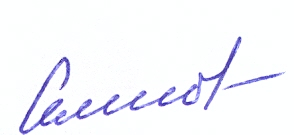 Главный судья,спортивный судья первой							Б. В. Семенов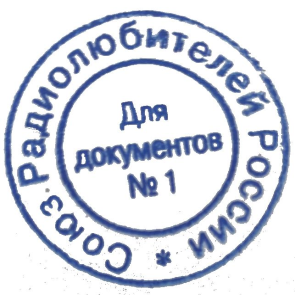 категории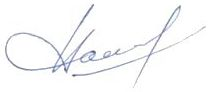 Главный секретарь, спортивный судья всероссийской						И. В. НасоновкатегорииКопиисудейских удостоверений «спортивный судья всероссийской категории»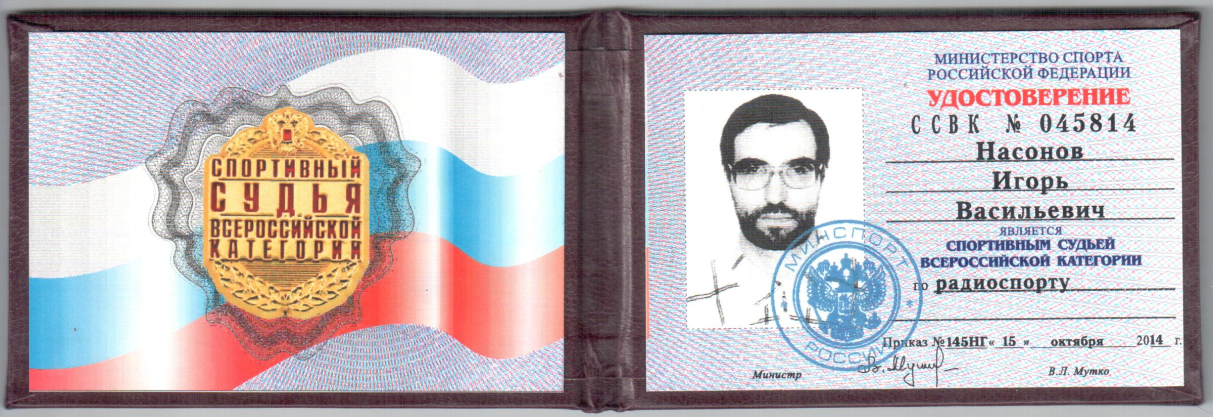 Распоряжение СРР № 8-2022/С от 12.10.2022 г. о подтверждении квалификации ССВК Насонову И.В. с 12.10.2022 г. по 12.10.2026 г.https://srr.ru/wp-content/uploads/2022/10/Rasporyazhenie8-2022_P.pdf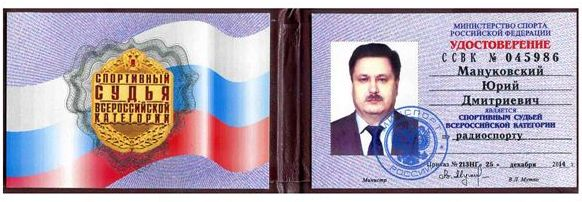 Распоряжение СРР № 9-2022/С от 23.11.2022 г. о подтверждении квалификации ССВК и Мануковскому Ю.Д. с 23.11.2022 г. по 23.11.2026 г.https://srr.ru/wp-content/uploads/2022/11/Rasporyazhenie9-2022_S.pdfСПРАВКАо составе и квалификации спортивной судейской коллегиисоревнования по радиоспорту –Чемпионат Вологодской области по радиосвязи на КВСпортивная дисциплина - радиосвязь на КВ–смесь, код по ВРВС 1450121811Я№ спортивного мероприятия в КП ДФКиСВО – 2-43-2-209 Место проведения соревнования: г. ВологдаДата проведения: 29 апреля 2023 г.Главный судья,спортивный судья первой							Б. В. СеменовкатегорииГлавный секретарь, спортивный судья всероссийской						И. В. НасоновкатегорииТехнические результатыобластного соревнования по радиоспорту –Чемпионат Вологодской области по радиосвязи на КВСпортивная дисциплина - радиосвязь на КВ–смесь, код по ВРВС 1450121811Я№ спортивного мероприятия в КП ДФКиСВО – 2-43-2-209 Место проведения соревнования: г. ВологдаДата проведения: 29 апреля 2023 г.Главный судья,спортивный судья первой							Б. В. СеменовкатегорииГлавный секретарь, спортивный судья всероссийской						И. В. Насоновкатегории26 мая 2023 г.Судейство соревнований: гг. Вологда, Липецк.МестоПозывнойФ.И.О.РезультатМестоПозывнойФ.И.О.Результат1RA1QDТощаков Василий Борисович15452RT1QКорляков Андрей Владимирович9733R1QEБобров Владимир Юрьевич907МестоПозывнойСубъект РФФ.И.О.Спорт. звание/ разрядРезуль-тат% от ВИПЕВСКЕВСКМестоПозывнойСубъект РФФ.И.О.Спорт. звание/ разрядРезуль-тат% от ВИПвыполн.подтв.1RA1QDВологодская обл.Тощаков Василий БорисовичКМС1545188,2%1 разряд2RT1QВологодская обл.Корляков Андрей Владимирович1973118,5%1 разряд3R1QEВологодская обл.Бобров Владимир Юрьевич1907110,5%1 разряд4RU1QQВологодская обл.Антонов Александр НиколаевичМС58371,0%2 разряд5RT1SВологодская обл.Залозный Владимир Юрьевич353064,6%2 разряд6R1QAВологодская обл.Хайдин Александр ИвановичКМС34742,3%3 разряд7UC1QВологодская обл.Чикишев Сергей Афанасьевич326632,4%8RA1QGВологодская обл.Захаров Сергей Юрьевич3101,2%№ п/пФамилия,
имя, отчествоСудейское званиеСудейская должностьОценка работы1Семенов Борис ВасильевичСС1КГлавный судьяОтлично2Насонов Игорь ВасильевичССВКГлавный секретарьОтлично3Мануковский Юрий ДмитриевичССВКЗам. главного судьи по общим вопросамОтлично4Шептухин Валерий ВикторовичСС3КПомощник главного секретаряОтлично№ п/пФамилия,
имя, отчествоСудейское званиеГородДолжность1Семенов Борис ВасильевичСС1Кг. ВологдаГлавный судья2Насонов Игорь ВасильевичССВКг. ЛипецкГлавный секретарь3Мануковский Юрий ДмитриевичССВКг. ЛипецкЗам. главного судьи по общим вопросам4Шептухин Валерий ВикторовичСС3Кг. ЛипецкПомощник главного секретаря№ п/пПозывнойКоличество радиосвязейОчки за радиосвязиОчки за расстоянияОчки за локаторыРезультат1RA1QD37274449930215452RT1Q2304602992149733R1QE2094182652249074RU1QQ1262521531785835RT1S1222441741125306R1QA8016091963477UC1Q5410870882668RA1QG242410